BJC “Jaunība” 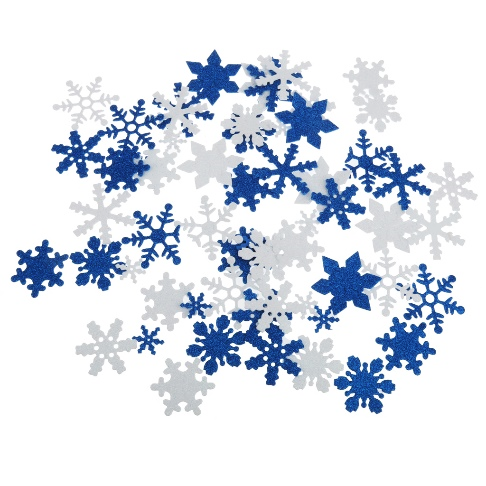 piedāvātie pasākumi  
decembrīDatumsPasākumsAtbildīgaisNorises vietaun laiks01.-30.12.Daugavpils pilsētas Bērnu un jauniešu centra “Jaunība” pulciņu “Mezglošana” un  „Diedziņš” audzēkņu izstāde.Ļ.Pavļukova2021. gada decembris,LCB filiāle decembrīJaungada ieskaņu aktivitātes “Ziemassvētkukaleidoskops” Daugavpils pilsētas Bērnu un jauniešu centra “Jaunība”  Bērnu kluba “Fortūna” bērniem: - radošie darbi (zīmējumi, kolāžas u.c.) “Baltāks par baltu”;- virtuālā izstāde “Sapnis ziemas naktī”. E.DavidčuksV.RudņevaIndividuālās darbs, izmantojot WhatsApp lietotni2.12.Seminārs direktoru vietniekiem audzināšanas jomā “Plašākas skolēna izglītības pieredzes veidošana izglītības iestādē”.A.JurģīteZOOM platformā plkst.15.00Saite tiks izsūtīta 1.decembrī2.12.,9.12.,16.12.„Ziemassvētku brīnumainais laiks”- radošās aktivitātes Daugavpils pilsētas Bērnu un jauniešu centra “Jaunība” Bērnu kluba “Ruģeļi” audzēkņiemA.Skurjate Individuālās darbs, izmantojot WhatsApp lietotni02.12.- 22.12Pasākumu komplekss ”Ziemassvētkus gaidot” Daugavpils pilsētas Bērnu un jauniešu centra “Jaunība” Bērnu kluba “Žēlsirdība” audzēkņiemA.MamajevaIndividuālās darbs, izmantojot WhatsApp lietotni02.12.- 22.12Pasākumu komplekss “Ziemassvētku pasaka”Daugavpils pilsētas Bērnu un jauniešu centra “Jaunība” Bērnu kluba “Smaids” audzēkņiemT. Suhovilo J. SuhoviloIndividuālais darbs, WhatsApp lietotneplkst. 15.308.12.Floristikas seminārs skolotājiem:“Dabas materiālu kompozīciju veidošana”O.SverčkauskaZOOM platformā, plkst.16.00pieteikties līdz 3.decembrimolgasverckauska@inbox.lv tālrunis 2998888208.12. Seminārs „Humānās pedagoģijas idejas ārpusklases darbā bērnu veselības saglabāšanas jautājumos”.Pieredzes apmaiņas seminārs – DU 3.kursa studentiem (programma „Fizioterapija”)V.RudņevaI.KuņickaZOOM platformā plkst.10.00 14.12.,21.12.“Ceturtais lieks” Daugavpils pilsētas Bērnu un jauniešu centra “Jaunība” Bērnu kluba “Fortūna” bērniem J.JemeļjanovsV.RudņevaIndividuāli,WhatsApp lietotnēno plkst.16:00 15.12.Ziemassvētku floristikas konkurss.O.SverčkauskaZOOM platformā, plkst.16.00pieteikties 10.decembrimolgasverckauska@inbox.lv tālrunis 2998888215.12.BJC “Jaunība” darbinieku sanāksmeD.OzerskaZOOM platformā, plkst.10.00Saite tiks izsūtīta 14..decembrī17.12. “Ziemassvētki ir šeit- bērnu klubā “Grīvā”” (ziemassvētku tradīciju apzināšana; praktiskās nodarbības, puzuru veidošana)Daugavpils pilsētas Bērnu un jauniešu centra “Jaunība” Bērnu kluba “Grīva” audzēkņiemI.JackevičaN.RuhmaneIndividuālās darbs, izmantojot WhatsApp lietotniplkst.13.3018.12.Ziemas pārgājiens -  „Ziemassvētku brīnumainais laiks”  Daugavpils pilsētas Bērnu un jauniešu centra “Jaunība” Bērnu kluba “Ruģeļi” audzēkņiemA.Skurjate A. UzolsRuģeļos mežā plkst. 11.0018.12.„Fortūna- 20 gadus kopā ar jums” - „Savējie satiekas Ziemassvētkos!”- bijušo un esošo kluba “Fortūna” audzēkņu un viņu vecāku tikšanās.V.RudņevaE.Davidčuks Zoom platformā Saite tiks izsūtīta 17.decembrī.20.-22.12.Pasākuma "Interaktīvā pasākuma – veselības mini – maratons VESELĪBA „+”, „Vesels es – vesela valsts” (Daugavpils pilsētas BJC „Jaunība” bērnu klubu audzēkņiem) rezultātu apkopošana, apbalvošana. V.RudņevaM.PučkaLSK Daugavpils nodaļas ofisā21.12.Tehniskās jaunrades pulciņu skolotāju profesionālās kompetences pilnveides tiešsaistes seminārs “Robotika, elektronika, droni attālinātajā apmācībā un klātienē”VISC, Siguldas novada Jaunrades namsZOOM platformāPieteikties līdz 15.decembrim janis.rage-ragis@visc.gov.lv , norādot pilnu vārdu un uzvārdu, darba vietu un e- pastu saziņai. (programma pie direktoru vietniekiem)Līdz 21.12.Daugavpils pilsētas Bērnu un jauniešu centra “Jaunība” pulciņa „Meistaru pasaule” audzēkņu radošo darbu fotoizstāde.N.Stankeviča V.RudņevaWhatsAppāsoc.tīklā Facebook.23.12.Ziemassvētku apsveikuma kartiņu online konkurss- – izstāde  “Ziemassvētku noskaņojums” Daugavpils pilsētas Bērnu un jauniešu centra “Jaunība” Bērnu kluba “Žēlsirdība” audzēkņiemA.MamajevaIzmantojot WhatsApp lietotni, e-klase.24.12.Viens zelta stars no zvaigžņu spieta,Mums katram tieši sirdī krīt,Jo tieši sirdī ir tā vieta,Kur Ziemassvētku brīnums mīt!/L.Vāczemnieks/Ģimenisku un mīļu Ziemassvētku laiku!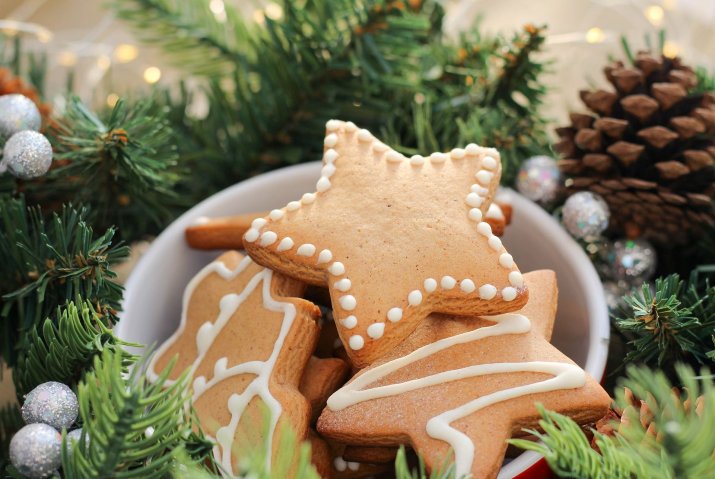 31.12.Prieks ir izstarot un izdalīt.Izdalīt to, kas mums pieder,vienalga, vai tā būtu maize vai māja,doma un sapnis, un zināt, ka ir kāds, kas to saņem./Zenta Mauriņa/          Laimīgu Jauno 2022.gadu!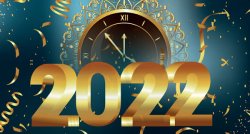 